Муниципальное казенное дошкольное образовательное учреждение «Детский сад «Солнышко»» Октябрьского района Курской областиСценарий праздника «День матери»Группа № 10 общеразвивающей направленности для детей 6-7 летРудакова Е.В., Семенихина О.Ф. – воспитателиДата проведения: 27.11.2020г.Цель: воспитание любви и уважения к самому дорогому человеку на свете – маме.Задачи: Образовательные: расширять представления детей о Международном празднике Дне матери; способствовать созданию положительного микроклимата в группе.Развивающие: развивать творческие способности детей, артистизм, мелкую моторику рук, эстетический вкус, обогащать словарь детей.Воспитательные: воспитывать уважение и любовь к маме, бабушке; стремление помогать им и радовать.Оформление зала: шарики с фотографиями мам, шары в форме сердечек, плакат ко Дню матери, презентация.Ведущий: - Сегодня замечательный праздник – День мамы. И пусть на улице наступили морозы, но от этого праздника веет таким теплом. Мы приветствуем всех, кто пришел к нам на праздник, который мы посвящаем самым добрым, самым чутким, самым нежным и заботливым, и, конечно же самым красивым и любимым мамам. Пусть этот праздник принесёт всем радость, тепло, уют, счастье, здоровье и успех!  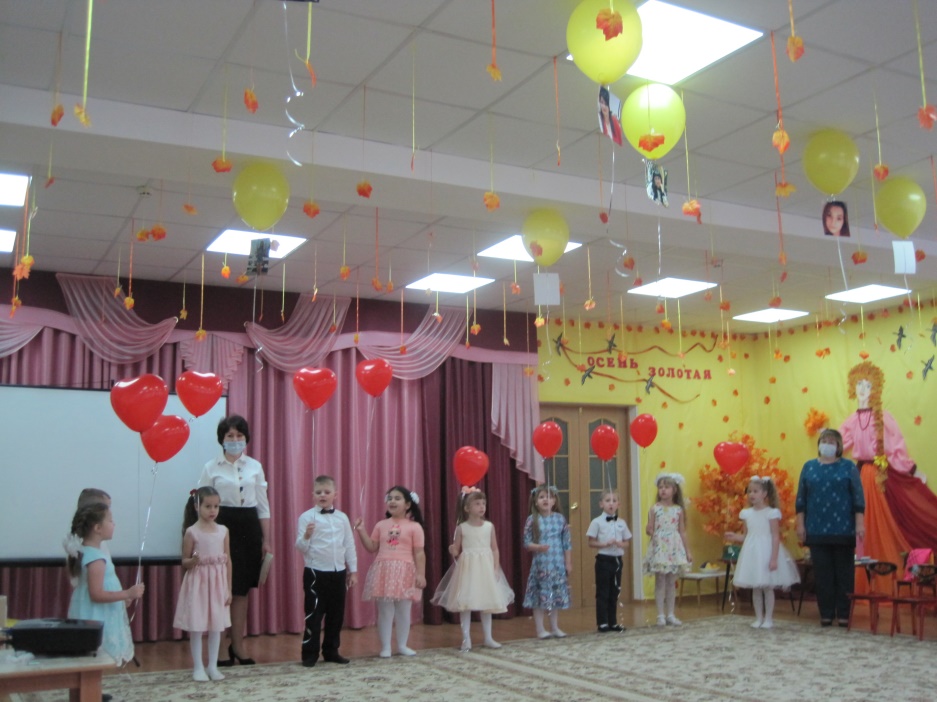 Ребенок: - День Матери — праздник особый,
  Отметим его в ноябре:
     Зимы ожидает природа,
     И слякоть ещё на дворе.
     Но мы дорогим нашим мамам
     Подарим весёлый концерт!
     Тепла и улыбок желаем,
     Огромный вам детский привет!Ведущий: -  Пусть улыбаются чаще, наши любимые мамы. Ведь они наши солнышки и согревают нас своей любовью. Всегда отдают нам тепло своего сердца. Ребенок: - Пусть день чудесный этот снежный!
Запомнится как самый нежный!
Как самый радостный и милый,
Веселый, добрый и красивый! Ребенок: - Есть женский день весною,
А этот пал на осень.
Просить тепла у солнца?
Да нет! Мы не попросим.
Ведь наше солнце – мама,
Для нас всегда сияет.
И с этим днём осенним
Её мы поздравляем!Ребенок:- Пусть льётся песенка ручьём
И сердце мамы согревает.Мы в ней про мамочку поём,
Нежней которой не бывает.(Песня: «Мамочка любимая»)(Дети садятся на стульчики)Ведущий:- Вы, ребята, конечно,  не помните первую встречу с мамой. Как она обрадовалась, и как счастливо светились её глаза, когда она увидела вас. Мамам хотелось смотреть на вас долго – долго. И сейчас, когда вы немного подросли, мамы продолжают вас также сильно любить. Вы для своих мамочек самые любимые дочки и сыночки. (Сценка «Разговор мамы с сыном»)Мама: - Где же яблоко, Андрюша?Сын:    - Яблоко давно я скушал. Мама: -Ты не мыл его, похоже?Сын:    -Я с него очистил кожу.Мама: - Молодец, ты стал какой!Сын:   - Я давно уже такой.Мама: - А куда очистки дел?Сын:   - Ах, очистки?.. Тоже съел.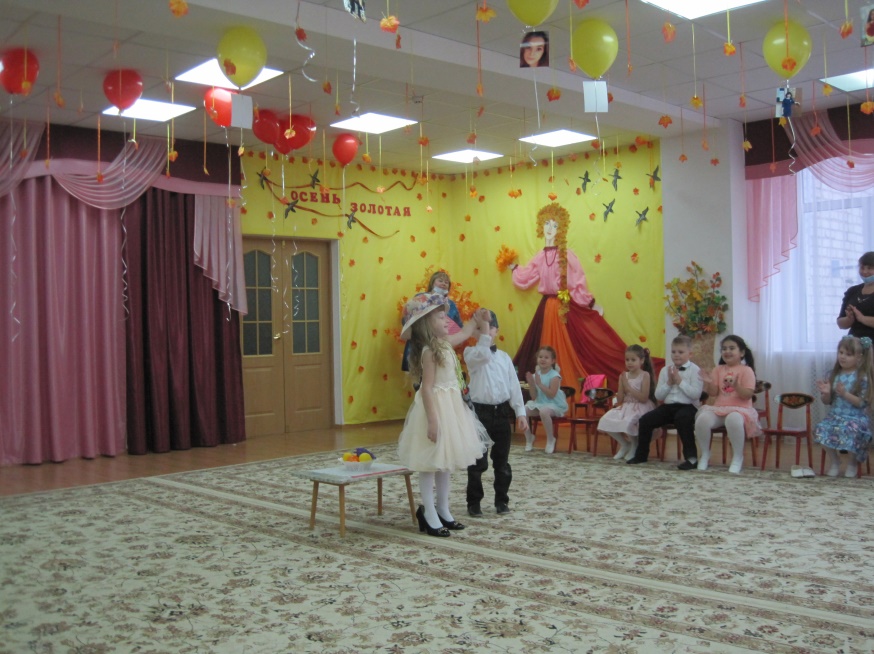 Ребенок:  - Любимая мама, тебя поздравляю	   В день Матери счастья, здоровья желаю   Ты в сердце моем, даже если в разлуке   Я помню всегда твои нежные руки.Ребенок: - Ты, мама, моя лучшая подруга    И от тебя секретов просто нет    Мы столько знаем друг о друге    Ведь вместе мы уж много летРебенок:    - Моя мама-настоящее чудо!    Сколько любви и нежности в ней    Самым послушным ребенком я буду    Чтобы было много и радостных дней.Ребенок:     - Ах, ты милая, добрая мама     Я тебе приношу свой поклон     Я люблю тебя милая мама     И всегда буду рядом с тобой.Ведущий: - От гостей скрывать не будем, танцевать мы очень любим, для  любимых мам и бабушек веселый танец.(Танец «Моя мама самая крутая»)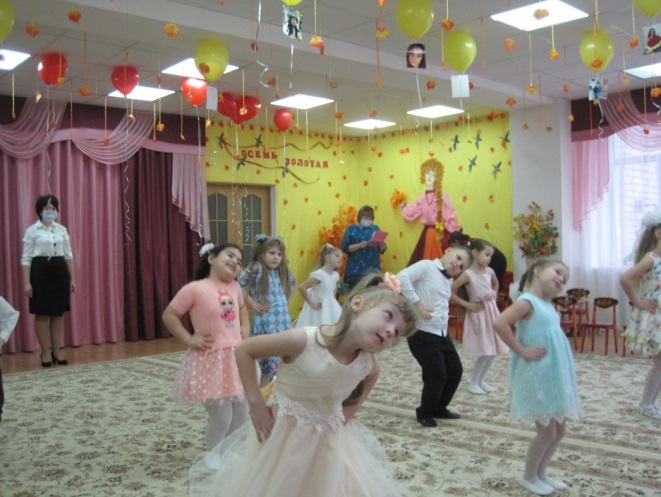 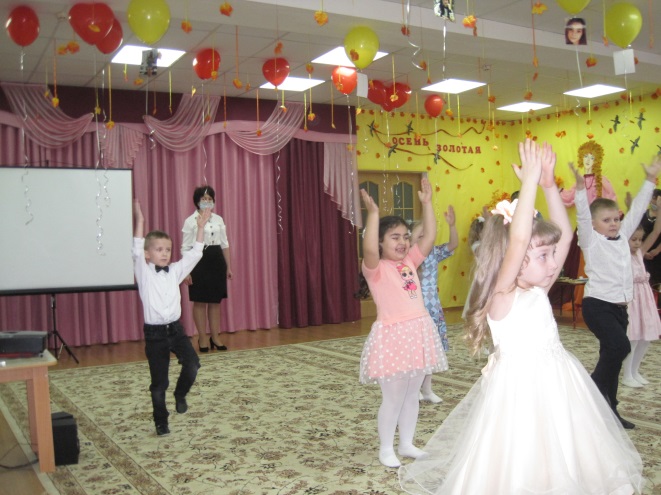 Ведущий: - Ребята, а вы знаете, что бабушка – это тоже мама, папина или мамина, поэтому мы сегодня поздравляем и наших дорогих бабушек. Ребенок: - Кто на кухне с поварешкой
 У плиты всегда стоит?
 Кто нам штопает одежку,
 Пылесосом кто гудит?Ребенок:- Кто на свете всех вкуснее
  Пирожки всегда печет?
  Даже папы кто главнее,
  И кому всегда почет?Ребенок:- Кто споет нам на ночь песню,
  Чтобы сладко мы заснули?
   Кто добрей всех и чудесней?Все:-  Ну, конечно же, бабули!Ведущий: - Для всех бабушек на свете исполняют песню дети!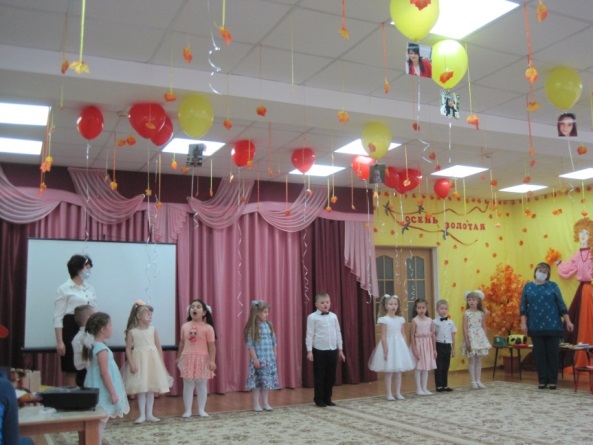 (Песня о бабушке)(Инсценировка)Ребенок:-  На скамейке во дворе
   Бабушки сидят,
   Целый день до вечера
   О внуках говорят.1-я бабушка:- Молодежь-то, какова?
  А поступки, а слова?2-я бабушка:- Поглядите на их моды.
  Раньше: танцы да кадрили,
  Юбки пышные носили.
  А теперича – не то.
  Брюки – во, (показывает длину)
  А юбки – во.3-я бабушка:- Ну а танцы-то, а танцы!
  Стали все как иностранцы,
  Как ударятся плясать,
  Ногу об ногу чесать!
  Их трясет, как в лихорадке,
  Поглядеть – так стыд и срам!
  Мы так с вами не плясали,
  Мы фигуры изучали
  И ходили по балам!Ребенок:- Хватит, бабушки, ворчать,
  Молодежь все обсуждать.
  Были тоже вы такими:
  Молодыми, озорным.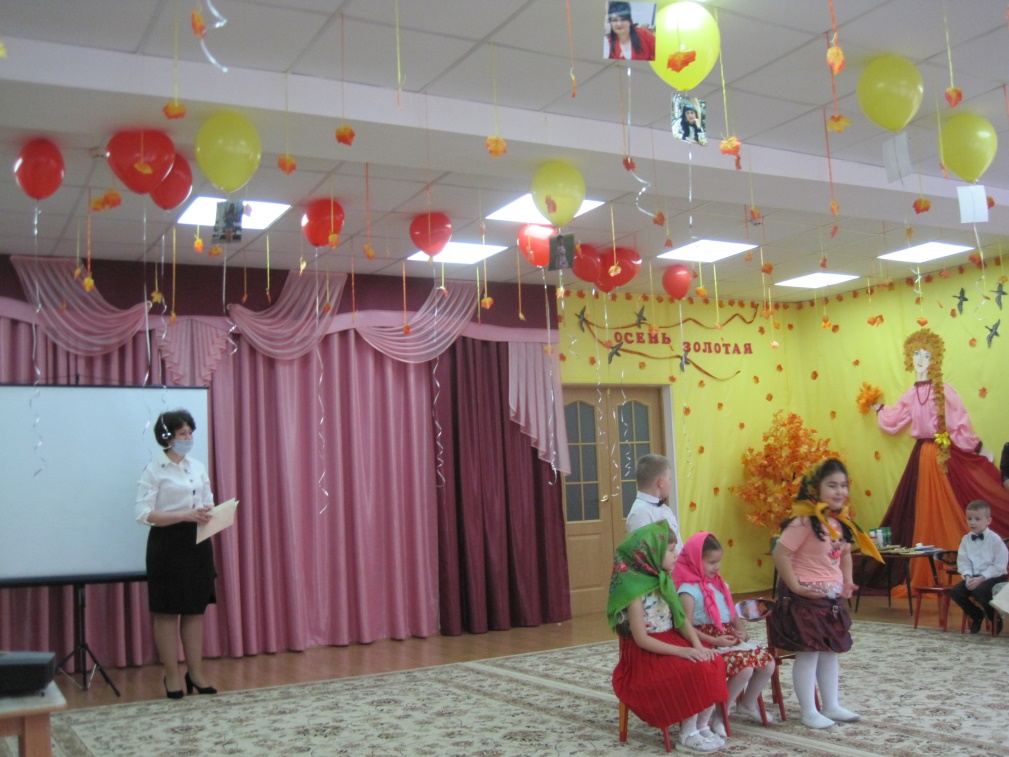 Ребенок:- Любит моя бабушка с детства танцевать,
  Только что-то бабушка
  Стала уставать.
  В сторону, бабулечка,
  Но-шпу, валидол.  Лучшее лекарство – это наш танцпол!(Танец для бабушек)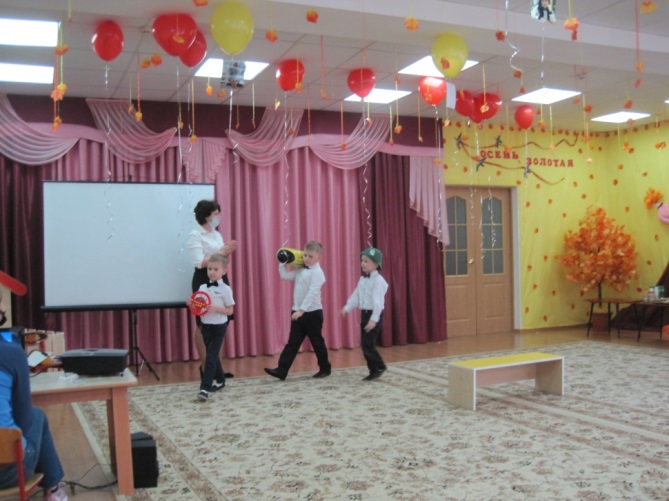 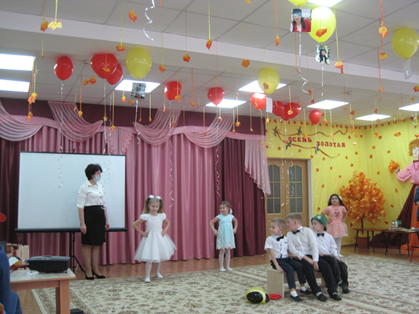 Ведущий (обращается к детям): - Если вы хотите сделать свою любимую маму самым счастливым человеком, поступайте так, чтобы она радовалась и с гордостью могла сказать: «Знаете, какие у меня хорошие дети?!». А наши ребята действительно очень хорошие, любознательные и старательные, всегда стараются помочь маме, бабушке, заботятся  о них. И мамам всегда хочется, что б вы росли добрыми и вежливыми.Дети, так как мамы не смогли присутствовать на празднике, они прислали нам письмо, а там загадки, попробуем их отгадать.1 загадка:  Растает даже ледяная глыба от слова теплого…(Спасибо)    2 загадка:  Зазеленеет старый пень, когда услышит…(Добрый день)3 загадка:    Когда бронят за шалости, мы говорим…(Прости пожалуйста)4 загадка:     И в России, и Дании на прощанье говорят …(До свидания)Ведущий:  - А теперь, дорогие ребята, покажите как  вы помогаете мамам и бабушкам. Аттракцион: «Что нужно для приготовления борща» 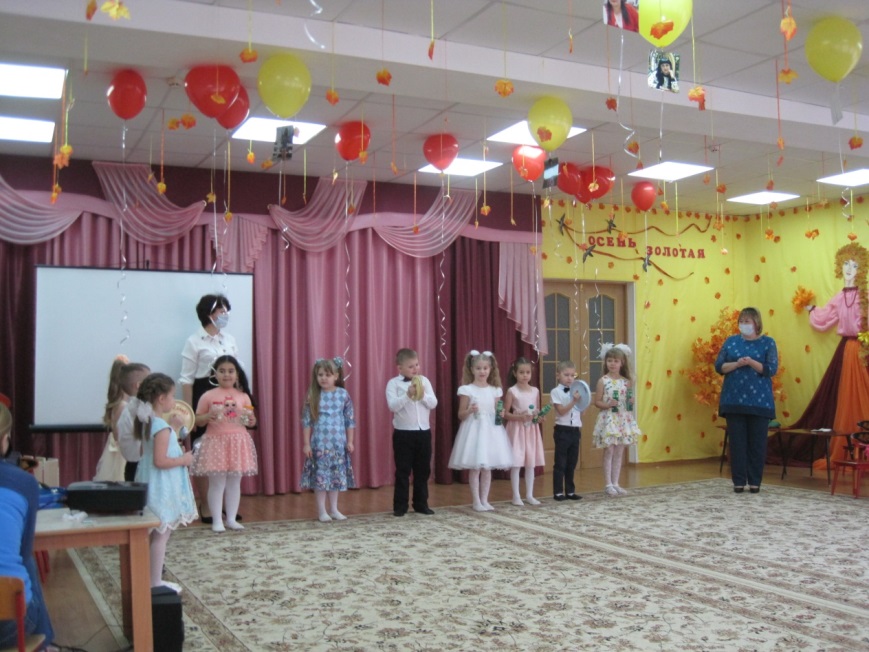 Аттракцион: «Развесим бельё»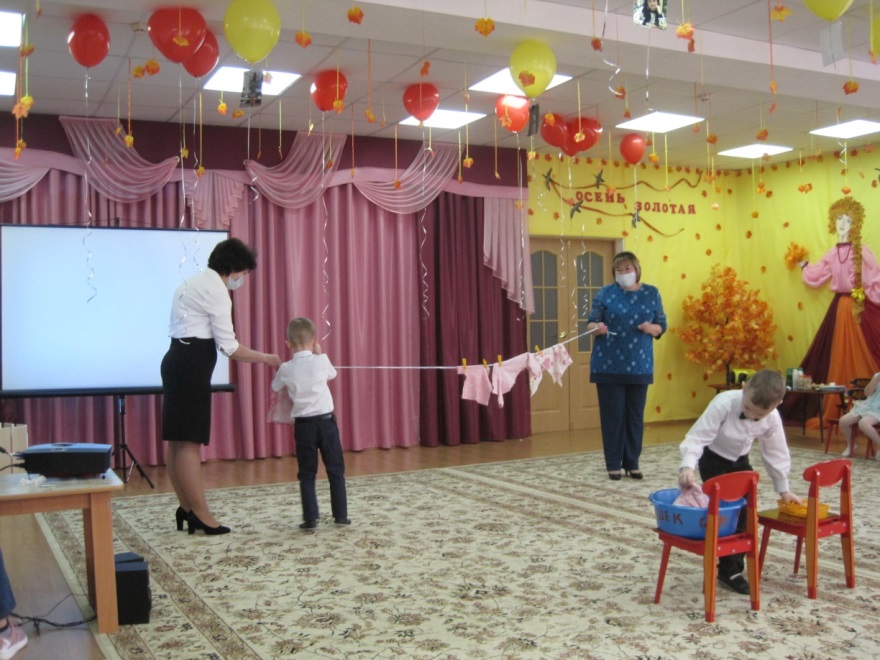 Ведущая: - Милые детишки   Девчонки и мальчишки!   Мам своих вы берегите    Мам своих всегда цените    Мамочку свою любите     И за все-все-все спасибо ей скажите!Дети: Спасибо мама! (дети стоят около стульчиков)Песня «Мама будь всегда со мною рядом, Видео-презентация мам с детьмиВедущий: - Наш праздник  подошел к концу,                 
  До свиданья! В добрый час!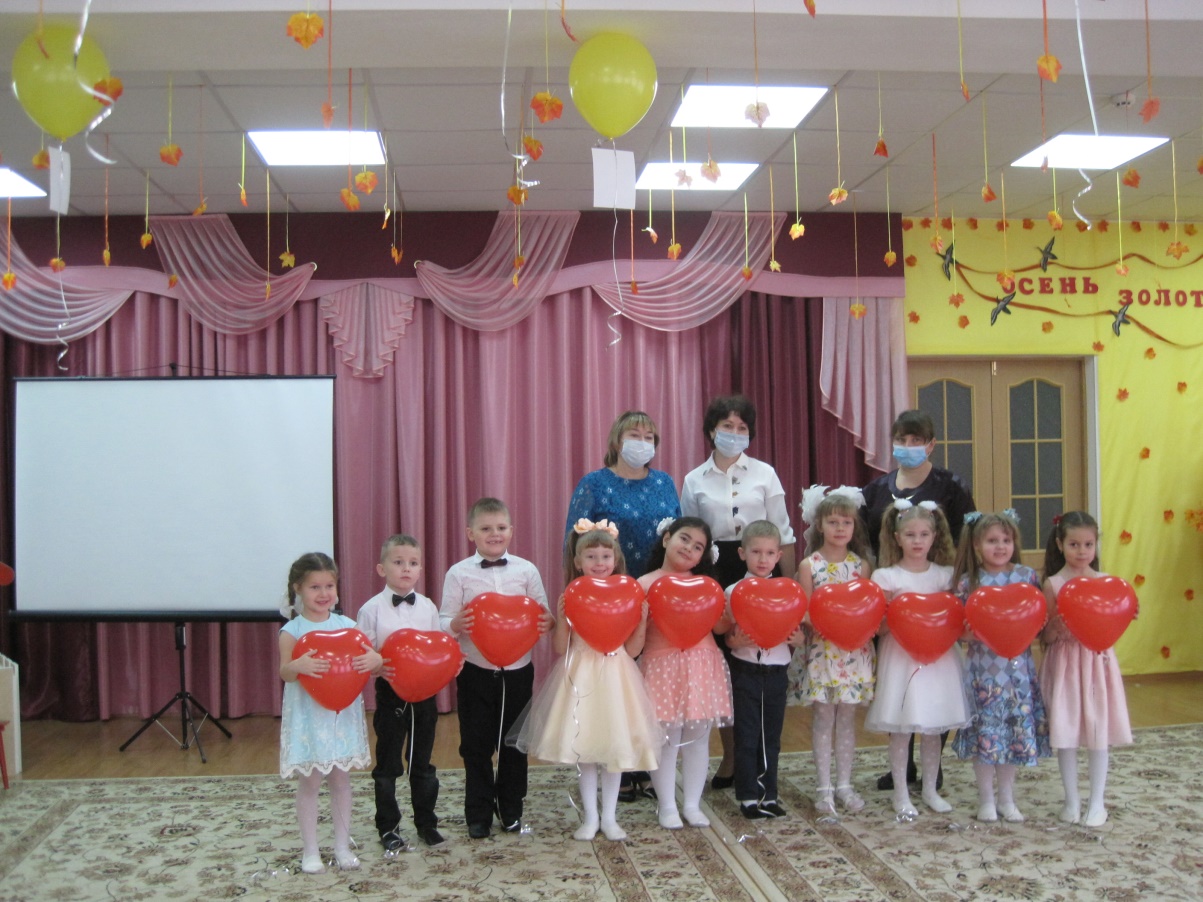 